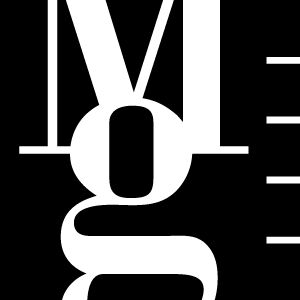 VITRÍNA A SOKL ARCHITEKTURA V MUZEU UMĚNÍ20. říjen 2014: Uměleckoprůmyslové muzeum Moravské galerie v Brně21. říjen 2014: Esterházyho palác Slovenské národní galerie v BratislavěVeřejně přístupné kolokvium na téma architektura v muzeu umění vychází z vnitřní potřeby obou zainteresovaných institucí, které stojí na prahu změn týkajících se prezentace svých sbírek. Zatímco Moravská galerie nyní pracuje na koncepcích expozice českého umění 2. poloviny 20. století, Slovenská národní galerie již na počátku roku 2014 zpřístupnila svou „nestálou“ a experimentální expozici ze sbírky starého umění v bratislavském Esterházyho paláci.V České republice se doposud konalo mnoho kolokvií na téma stálých expozic, kde byly na programu především otázky, zda je vůbec tvořit a na jak dlouho. Cílem plánovaného kolokvia, jehož se účastní mnozí přední architekti i kurátoři z ČR i SR, je toto téma pojmout úžeji. Právě architektonické řešení výstav (krátkodobých i stálých expozic) významně ovlivňuje způsob vnímání uměleckých děl, stejně jako kurátorský koncept.Některé z okruhů otázek:Dekor? Médium? Autonomní artefakt? Podstata a funkce výstavní architektury.Stálá expozice vs. Dočasná výstava. Koncepční a praktické otázky.Architekt, kurátor, muzejní pedagog, PR manager? Modely spolupráce.Hmota, barva, světlo, text a – artefakt. Kde je méně více?Adaptace, rekonstrukce, fundus, white cube. Umění možného v rámci kamenné architektury.Program:BRNOMoravská galerieUměleckoprůmyslové muzeum20. říjen 2014 – pondělí09:30 – 10:00 Prezentace účastníků, káva & čajBLOK I. 10:00 – 12:0010:00 – 10:15 Úvodní slovo 					Jan Press10:15 – 10:30 Úvod: Vitrína a sokl ještě výstavu nedělají 	Martin Vaněk & Dušan Buran10:30 – 11:00 Mé osobní dojmy a zkušenosti			Emil Zavadil11:00 – 11:30 Výstava jako vizuální inscenace 			Jiří Fajt11:30 – 12:00 Galerie – prostor s pamětí			Pavla Sceranková12:00 – 13:30 oběd (individuálně) káva & čajBLOK II. 13:30 – 15:3013:30 – 14:00 Strategie pro Místodržitelský palác MG 		Chybík & Krištof14:00 – 14:30 Srdečné pozdravy z Karakalpakstánu 		Tomáš Svoboda14:30 – 15:00 Od ozvláštnění výstavy k její scénografii 		Rostislav Koryčánek15:00 – 15:30 káva & čaj15:30 – 17:30ROUND TABLEMilena Bartlová (historička umění, profesorka VŠUP Praha), Yvona Ferencová (kurátorka MG Brno), Petra Hlaváčková (členka sdružení 4 AM), Lada Hubatová-Vacková (historička umění, docentka VŠUP Praha, kurátorka MG Brno), Ondřej Chrobák (kurátor, MG Brno), Jiří Javůrek (architekt), Hynek Látal (historik umění, pedagog JU České Budějovice), Michaela Ottová (historička umění, docentka FF UK Praha), Šárka Svobodová (členka sdružení 4 AM, FAVU Brno), Miroslav Vavřina (architekt) 17:30 – 19:00možnost prohlídky stálé expozice starého umění v Místodržitelském paláciod 19:00Přátelské posezení v kavárně Morgal v Místodržitelském paláci Moravské galerieBRATISLAVASlovenská národná galériaEsterházyho palác 21. říjen 2014 - úterýBLOK I 9.30 – 12.0009.30–10.00 Úvod / zhrnutie predošlého dňa			Dušan Buran & Martin Vaněk10.00–10.30 Nová synagoga / Kunsthalle Žilina 			Martin Jančok10.30–11.00  Umenie a príroda stredoveku			Alan Krajčír, Daniel Šubín	11.00–11.30 Grafický dizajn vo vitríne / Vitrína v grafickom dizajne Peter Liška11.30–12.00 to be specified					Braňo Matis12.00–14.00 obed (individuálne)BLOK II 14.00 – 15.3014.00–14.30 Nestex (výklad na výstave)			Martin Jančok & Dušan Buran	 14.30–15.00 Flowers for Slovakia. Mobilné výstava 	Michaela Lipková15.00–15.30 Unavená stena 				Stano Masár15.30–16.00 káva & čajBLOK III16.00–16.30 Virtuální prostory galerie 	Kamil Zajíček, Beata Rakowská , Barbora Kundračíková		16.30–17.00  Virtuálna realita v galerijnej praxi Kunsthalle | Paradox 90		Patrik Safko17.00–17.30 Aplikácie a webstránky ako rozšírenie výstavných projektov SNG		Michal Čudrnák & Igor Rjabinin 17.30–18.00 káva & čaj18.00–19.30 ROUND TABLE / zhrnutie	Magdaléna Kvasnicová (historička umenia, docentka FA STU Bratislava), Barbora Kundračíková (historička umění, Muzeum umění, Olomouc), Pavol Paňák (architekt, BKPŠ Bratislava), Pavel Choma (architekt, profesor VŠVU Bratislava) Martin Vaněk (MG Brno), Dušan Buran (SNG Bratislava), Alexandra Kusá (SNG Bratislava)19.30 – open end party, DJ XYZ* Zmeny v programe vyhradené.